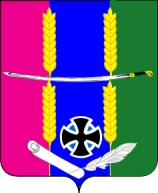                                                             Совет                                             Васюринского сельского поселенияДинского района2  созывРЕШЕНИЕ12 ноября 2009                                                                                           № 15ВасюринскаяО принятии сельской целевой программы « Реализация молодежнойполитики в Васюринском сельском поселении«Молодежь-2010» на 2010год»         На основании Закона Краснодарского края от 04.03.1998г г. №123-КЗ «О государственной молодежной политике в Краснодарском крае» с целью повышения уровня гражданственности и патриотизма в молодежной и юношеской среде, а также для оптимальной реализации интеллектуального, духовного и  физического потенциала молодежи, в соответствии со статьей 43 Устава муниципального образования Васюринское сельское поселение, Совет Васюринского сельского поселения РЕШИЛ:1. Утвердить комплексную сельскую целевую программу реализации  молодежной политики  в Васюринском сельском поселении «Молодежь-2010» (прилагается).2. Администрации муниципального образования Васюринское сельское поселение (далее Администрации) производить финансирование указанной программы на основании представленных в установленном порядке документов, в пределах объемов средств,  предусмотренных на эти цели в бюджете поселения на 2010 г.3. Администрации обеспечить выполнение комплексной сельской целевой программы  реализации  молодежной политики в Васюринском сельском поселении «Молодежь-2010».       4. Контроль за исполнением настоящего решения возложить на комиссию по социальным вопросам Совета Васюринского сельского поселения и администрацию сельского поселения5. Решение вступает в силу со дня его подписания.Глава Васюринскогосельского поселения                                                                          С.В. Ганич                                                           Приложение		 			         	к решению Совета Васюринского                                                                  сельского поселения					          от  12 ноября 2009г. № 15СЕЛЬСКАЯ ЦЕЛЕВАЯ ПРОГРАММА:        Реализация молодежной политики в муниципальном образованииВасюринское сельское поселение «Молодежь-2010»ПАСПОРТ ПРОГРАММЫ И СРОКИ РЕАЛИЗАЦИИ: Сельская целевая программа «Молодежь-2010» включает следующие подпрограммы:1.    Развитие гражданственности и патриотизма. 2.    Поддержка талантливой молодежи, развитие интеллектуальных,               нравственных и духовных ценностей. Поддержка молодой семьи.3.   Формирование здорового образа жизни, создание информационного         обеспечения  молодежи и комплексных мер противодействия         наркотическим средствам.4.    Работа с молодежными общественными организациями.5.    Поддержка профессионального самоопределения и занятости              молодежи.  Мероприятия по реализации  межведомственной работы с        подростками и молодежью по месту жительства «Дети улиц» и           «Постскриптум».Подпрограмма «Развитие гражданственности и патриотизма»Данная подпрограмма направлена на повышение уровня гражданственности и патриотизма в молодежной и юношеской среде. Она предполагает привлечение молодых людей к изучению военной истории Кубани, к занятиям в военно-патриотических, спортивно-технических клубах, к участию в работе поисковых объединений, школьных музеев боевой славы и юнармейских формирований.Механизм реализации:проведение станичных, районных этапов, краевых мероприятий;проведение мероприятий гражданского и патриотического воспитания молодого поколения;разработка материалов и рекомендаций для учебных заведений, детских и юношеских общественных объединений и организаций станицы.Подпрограмма «Поддержка талантливой молодежи, развитие интеллектуальных, нравственных и духовных ценностей».          Данная подпрограмма предполагает создание  организационных условий для оптимальной реализации интеллектуального и духовного потенциала молодежи, стимулирование ее дальнейшего творческого развития, а также поддержку и социальную защиту талантливых и одаренных молодых людей в сферах литературы, музыки, науки и техники. Механизм реализации.         В реализации подпрограммы участвуют молодежные творческие объединения, а также объединения, работающие в области образования, науки и техники. Поиск и поддержка молодых талантов проводится посредством проведения конкурсов, выставок, конференций и позволяет выявить и  поддержать самых одаренных из наибольшего числа молодых людей.Подпрограмма «Формирование здорового образа жизни, создание информационного обеспечения  молодежи и комплексных мер противодействия наркотическим средствам»      Создание данной подпрограммы продиктовано необходимостью оздоровления молодого поколения посредством привлечения молодых васюринцев к занятиям физической культурой и спортом.Механизм реализации:- проводится путем проведения  спортивных турниров, обеспечивающих доступность, массовость, многоэтапность спортивных мероприятий.-  путем создания и поддержки системы средств молодежного радиовещания, поэтапное сокращение  распространенности наркомании и связанных с  ней правонарушений до уровня минимальной опасности для  общества.4.  Подпрограмма«Работа с молодежными общественными организациями»Данная подпрограмма рассчитана на активизацию детско-юношеского общественного движения в поселении, создание условий для реализации методического обеспечения  руководителей и активистов детских общественных организаций.Механизм реализации:создание станичного центра содействия молодежному сотрудничеству.Подпрограмма «Поддержка профессионального самоопределения и занятости молодежи»        Мероприятия данной подпрограммы распределяются по следующим направлениям:         - взаимодействие центрального филиала ГУ КК «Центр труда и занятости детей и молодежи» (ГУ КК ЦТЗДМ) в целях содействия трудоустройству подростков и молодежи на постоянную и временную работу;        - реализация проектов молодежных общественных объединений, направленных на содействие занятости молодежи;        - поддержка и стимулирование молодежного предпринимательства в производственной, научно-технической, инновационной сферах, сфере оказания услуг населению;        - организация временной занятости учащихся в возрасте от 14 до 18 лет;          - организация и координация деятельности трудовых отрядов;        - трудовое воспитание и профориентация молодежи;6. Подпрограмма «Мероприятия по реализации районной межведомственной работы с подростками и молодежью по месту жительства «Дети улиц» и «Постскриптум-2010 »        С целью создания единой системы работы с подростками и молодежью по месту жительства, развития массовой физической культуры и спорта, профилактики преступности и безнадзорности в подростковой среде.Работа направлена на:  - первичную профилактику безнадзорности, наркомании и других асоциальных явлений среди молодежи;оказание помощи в экстраординарных и сложных жизненных ситуациях;обеспечение условий для индивидуального проведения досуга.                 Мероприятия    Срок проведения ОтветственныеДенежные ср-ва1.Месячник оборонно-массовой работы.- День освобождения        станицы (венок)-День воина- интернационалиста (посещение семей, погибших воинов)-День защитника отечества.-  День Победы-65-летие Победы в ВОВ(приобретение подарков ветеранам, труженикам тыла)февраль. майВ.В.СюйналиеваЮ.Г.ИвкоСовет ВетерановМолодежный СоветИвко Ю.Г.В.В.СюйналиеваШколыСовет Ветеранов1 000 р.3000 р.3 000 р.7 000 р.2.День памяти и скорби(венки)июньВ.В. Сюйналиева Молодежный Совет1 0003. Соревнования допризывной молодежи (грамоты, призы)апрельоктябрьВ.В. Сюйналиева МОУ СОШВУС3 000 р.4. День проводов в армию – праздник - торжественное мероприятие, приуроченное к Всероссийскому дню призывника( призы)2 раза в годВ.В. Сюйналиева ВУСИвко Ю.Г.4 500 р.                                                                               Итого: 22 500 р.                                                                               Итого: 22 500 р.                                                                               Итого: 22 500 р.                                                                               Итого: 22 500 р.                  МероприятияСрок проведенияСрок проведенияОтветственныеОтветственныеДен. ср-ва, руб.1.Конкурс команд знатоков (переходящий кубок)апрельапрельВ.В.СюйналиеваМОУ СОШВ.С.ШкарупилыйВ.В.СюйналиеваМОУ СОШВ.С.Шкарупилый1 000День России. День Динского района. Конкурс творческих коллективов    (призы, грамоты)апрельапрельВ.В. СюйналиеваЮ.Г.Ивко В.В. СюйналиеваЮ.Г.Ивко 10 000Празднование Дня Российской молодежи.Проведение конкурса на соискание специальных молодежных премий главы Васюринского с/п ( в обл. спорта, культуры, с/х и др.)(Грамоты, памятные призы)27 июня27 июняВ.В. СюйналиеваМ СИвко Ю.Г.В.В. СюйналиеваМ СИвко Ю.Г.19 0004. Проведение молодежных фестивалей, посвященных Дню станицы, Новому году и др.знаменательным датам (песни, танца, юмора)(приобретение призов, грамот)в течение годав течение года27 000                                                                                      Итого: 57 000 рублей                                                                                      Итого: 57 000 рублей                                                                                      Итого: 57 000 рублей                                                                                      Итого: 57 000 рублей                                                                                      Итого: 57 000 рублей                                                                                      Итого: 57 000 рублей                  МероприятияСрок проведенияОтветственныеДен. ср-ва, руб.1.Приобретение печатной продукции  антинаркотической направленности.Информационное обеспечение – подписка молодежного журнала «Наша молодежь»в течение года  Сюйналиева В.В.30002.Акция «Есть всегда альтернатива»    -конкурс граффитимай -апрель  Сюйналиева В.В 5003.КВН «В здоровом теле – здоровый дух», посвященный Международному Дню борьбы с наркоманией(переходящий кубок)26 июняВ.В. Сюйналиева МОУ СОШ10004.Туристический слет, посвященный Дню туризма(призы, грамоты, тур.оборудование)сентябрьВ.В.СюйналиеваЮ.Г.Ивко4 0005. Молодежная акция «Ради будущего – живи здоровым настоящим», посвященная Дню борьды со СПИДом (призы)1 декабряВ.В. Сюйналиева 1 000                                                                             ИТОГО:  9 500                                                                             ИТОГО:  9 500                                                                             ИТОГО:  9 500                                                                             ИТОГО:  9 500             МероприятияСрок проведенияОтветственныеДен. ср-ва, руб.1.Акция «Помоги ближнему»(посещение лежачих детей-инвалидов, поездка в д/д ст.Старокорсунской)(сувениры) май В.В. Сюйналиева 1 000.2. «Это наша с тобою судьба»- ко Дню комсомола Кубани(цветы, грамоты, сувениры)августВ.В. Сюйналиева Ю.Г.Ивко4 0003. Укрепление межнациональных связей. День толерантности. Выступление агитбригад «Мы все равны»( призы, грамоты)ноябрьВ.В. Сюйналиева Ю.Г.Ивко1 000                                                                                  ИТОГО: 6 000                                                                                  ИТОГО: 6 000                                                                                  ИТОГО: 6 000                                                                                  ИТОГО: 6 000               МероприятияСрок проведения   ОтветственныеДен. ср-ва, руб.1.Трудоустройство на период летних каникул несовершеннолетних от 14 лет до 18 лет с выплатой заработной платы (предусматривается долевое участие ГУ «Динской центр занятости населения»)-трудоустройство, на период летних каникул, несовершеннолетних экскурсоводами в музей.Заработная плата игротехникам в летний периодиюнь –август  В.В. Сюйналиева ГУ «Динской Районный центр занятости населения»30 0002. Организация работы подростковых отрядов по восстановлению дворовых площадок, ремонту клубов по месту жительствамарт – сентябрь  В.В. Сюйналиева ГУ «Динской районный центр занятости населения»25 000                                                                                ИТОГО: 55 000 рублей                                                                                ИТОГО: 55 000 рублей                                                                                ИТОГО: 55 000 рублей                                                                                ИТОГО: 55 000 рублей               МероприятияСрок проведения   ОтветственныеДен.  ср-ва, руб. Реализации программы «Дети улиц»:весь период В.В. Сюйналиева МОУ СОШПензиева Е.А.1. Информационное обеспечение работы с подростками и молодежью по месту жительства, пропаганда   здорового образа жизни(листовки, акции)весь период В.В. Сюйналиева Васюринская участковая больница 5002. Приобретение спортивного инвентаря на дворовые, спортивные площадкимай В.В. Сюйналиева  15 0003.Работа клубов по месту жительства(приобретение печатной продукции, баннеров, канцтоваров для оборудования комнаты психологической разгрузки по выполнению Закона № 1539-КЗ от 21.07.2008г.»О мерах по профилактике безнадзорности и правонарушений среди несовершеннолетних в Краснодарском крае»в течение года В.В. Сюйналиева 10 000Реализация программы «Постскриптум»:весь период В.В. Сюйналиева 1. Проведение интеллектуальных игр среди детей различных возрастных групп и молодежи «Знатоки»2 раза в год В.В. Сюйналиева .1 0002. Организация мероприятий на  спортивных площадках по месту жительствалето В.В. Сюйналиева 4 0003. Выезд подростков «группы риска» в Атаманьв течение годаКДММОУ СОШПОМ4 5004.Транспортные расходы, связанные с участием в районных мероприятиях клуба «Альтернатива»В течение годаВ.В.Сюйналиева15 000                                                                                  Итого:   50 000 рублей                                                                                  Итого:   50 000 рублей                                                                                  Итого:   50 000 рублей                                                                                  Итого:   50 000 рублей                                                                     ИТОГО:  200 000 рублей                                                                      ИТОГО:  200 000 рублей                                                                      ИТОГО:  200 000 рублей                                                                      ИТОГО:  200 000 рублей 